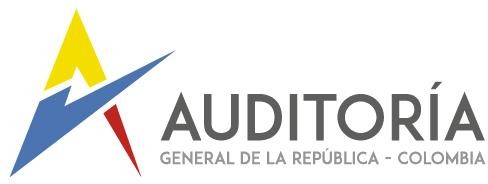 AUDITORÍA GENERAL DE LA REPÚBLICARELACIÓN DE ENTIDADESFecha de actualización  2020ENTIDADPÁGINA WEBContraloría General de la Repúblicawww.contraloria.gov.co/Fondo de Bienestar Social - CGRwww.fbscgr.gov.co/Contraloría Departamental de Amazonaswww.contraloria-amazonas.gov.co/Contraloría Departamental de Antioquiawww.cga.gov.coContraloría Departamental de Araucawww.contraloriadearauca.gov.co/sitio/Contraloría Departamental del Atlánticowww.contraloriadelatlantico.gov.co/sitio/Contraloría Departamental de Bolívarwww.contraloriadebolivar.gov.co/Contraloría Departamental de Boyacáwww.cgb.gov.co/inicio/Contraloría Departamental de Caldaswww.contraloriageneraldecaldas.gov.co/Contraloría Departamental del Caquetáwww.cdc.gov.co/Contraloría Departamental de Casanarewww.contraloriacasanare.gov.co/Contraloría Departamental del Caucawww.contraloria-cauca.gov.co/Contraloría Departamental del Cesarwww.contraloriacesar.gov.co/web/Contraloría Departamental del Chocówww.contraloria-choco.gov.co/Contraloría Departamental de Córdobawww.contraloriadecordoba.gov.co/index.php/es/Contraloría Departamental de Cundinamarcawww.contraloriadecundinamarca.gov.co/index.php/es/Contraloría Departamental del Guainíawww.cdguainia.gov.co/Contraloría Departamental de la Guajirawww.contraloriaguajira.gov.co/Contraloría Departamental de Guaviarewww.contraloriaguaviare.gov.co/web/Contraloría Departamental del Huilawww.contraloriahuila.gov.co/Contraloría Departamental del Magdalenawww.contraloriadelmagdalena.gov.co/Contraloría Departamental del Metawww.contraloriameta.gov.co/Contraloría Departamental del Nariñowww.contraloria-narino.gov.co/AUDITORÍA GENERAL DE LA REPÚBLICARELACIÓN DE ENTIDADESFecha de actualización: 15/18/2017ENTIDADPÁGINA WEBContraloría Departamental de Norte de Santanderwww.contraloriands.gov.co/Contraloría Departamental del Putumayowww.contraloriaputumayo.gov.co/Contraloría Departamental del Quindíowww.contraloria-quindio.gov.co/Contraloría Departamental de Risaraldawww.contraloriarisaralda.gov.co/Contraloría Departamental de San Andréswww.contraloriasai.gov.co/Contraloría Departamental de Santanderwww.contraloriasantander.gov.co/Contraloría Departamental de Sucrewww.contraloriasucre.gov.co/Contraloría Departamental del Tolimawww.contraloriatolima.gov.co/Contraloría Departamental del Valle del Caucawww.contraloriavalledelcauca.gov.coContraloría Departamental del Vaupéswww.contraloriadelvaupes.gov.co/Contraloría Departamental del Vichadawww.contraloriavichada.gov.co/Contraloría Distrital de Barranquillawww.contraloriabarranquilla.gov.co/Contraloría Distrital de Bogotáwww.contraloriabogota.gov.co/Contraloría Distrital de Buenaventurawww.contraloriabuenaventura.gov.co/Contraloría Distrital de Cartagena de Indiaswww.contraloriadecartagena.gov.co/Contraloría Distrital de Santa Martawww.contraloriadistrital-santamarta-magdalena.gov.co/Contraloría Municipal de Armeniawww.contraloriarmenia.gov.co/Contraloría Municipal de Barrancabermejawww.contraloriabarrancabermeja.gov.co/Contraloría Municipal de Bellowww.contraloriabello.gov.co/Contraloría Municipal de Bucaramangawww.contraloriabga.gov.co/Contraloría Municipal de Caliwww.contraloriacali.gov.co/Contraloría Municipal de Cúcutawww.contraloria-cucuta-nortedesantander.gov.co/Contraloría Municipal de Dosquebradaswww.contraloriadedosquebradas.gov.co/AUDITORÍA GENERAL DE LA REPÚBLICARELACIÓN DE ENTIDADESFecha de actualización: 15/18/2017ENTIDADPÁGINA WEBContraloría Municipal de Envigadowww.contraloriaenvigado.gov.co/Contraloría Municipal de Floridablancawww.contraloria-floridablanca-santander.gov.co/Contraloría Municipal de Ibaguéwww.contraloriaibague.gov.co/Contraloría Municipal de Itagüíwww.contraloriadeitagui.gov.co/Contraloría Municipal de Manizaleswww.contraloriamanizales.gov.co/Contraloría Municipal de Medellínwww.cgm.gov.co/Contraloría Municipal de Monteríawww.contraloriamonteria.gov.co/Contraloría Municipal de Neivawww.contralorianeiva.gov.co/Contraloría Municipal de Palmirawww.contraloriapalmira.gov.co/Contraloría Municipal de Pastowww.contraloria-pasto-narino.gov.co/Contraloría Municipal de Pereirawww.contraloriapereira.gov.co/Contraloría Municipal de Popayánwww.contraloria-popayan.gov.co/Contraloría Municipal de Soachawww.contraloriasoacha.gov.co/Contraloría Municipal de Soledadwww.contraloriasoledad.gov.co/Contraloría Municipal de Tuluáwww.contraloriatulua.gov.co/Contraloría Municipal de Tunjawww.contraloriatunja.gov.co/Contraloría Municipal de Valleduparwww.contraloriavalledupar.gov.co/Contraloría Municipal de Villavicenciowww.contraloriavillavicencio.gov.co/Contraloría Municipal de Yumbowww.contraloriayumbo-valle.gov.co/Fondo de Bienestar Social de la Contraloría Departamental de Boyacáwww.cgb.gov.co/inicio/index.php/transparencia/fbs-cgbFondo de Bienestar Social de la Contraloría Departamental de Córdobawww.contraloriadecordoba.gov.co/ Fondo de Bienestar Social de la Contraloría Departamental de la Guajirawww.contraloriaguajira.gov.co/ Fondo de Bienestar Social de la Contraloría Departamental de Magdalenawww.contraloriadelmagdalena.gov.co/fondobienestar/Fondo de Bienestar Social de la Contraloría Departamental de Sucrewww.contraloriasucre.gov.co/ Fondo de Bienestar Social de la Contraloría Departamental del Atlánticowww.contraloriadelatlantico.gov.co/ Fondo de Bienestar Social de la Contraloría Departamental del Bolívarwww.contraloriadebolivar.gov.co/Fondo de Bienestar Social de la Contraloría Departamental del Caquetáwww.cdc.gov.co/Fondo de Bienestar Social de la Contraloría Departamental del Putumayowww.contraloriaputumayo.gov.co/ Fondo de Bienestar Social de la Contraloría Departamental Norte de Santanderwww.contraloriands.gov.co/PlanesFondo/PlanesFondo de Bienestar Social de la Contraloría Distrital de Cartagena de Indiaswww.contraloriadecartagena.gov.co/fondo-de-bienestar-social/Fondo de Bienestar Social de la Contraloría Distrital de Santa Martawww.contraloriadistrital-santamarta-magdalena.gov.co/tema/foncondisFondo de Bienestar Social de la Contraloría Municipal de Monteríawww.contraloriamonteria.gov.co/index.php/entidad/fondo-de-bienestarFondo de Bienestar Social de la Contraloría Municipal de Soledadwww.contraloriasoledad.gov.co/ Fondo de Bienestar Social de la Contraloría Municipal de Valleduparwww.contraloriavalledupar.gov.co/ 